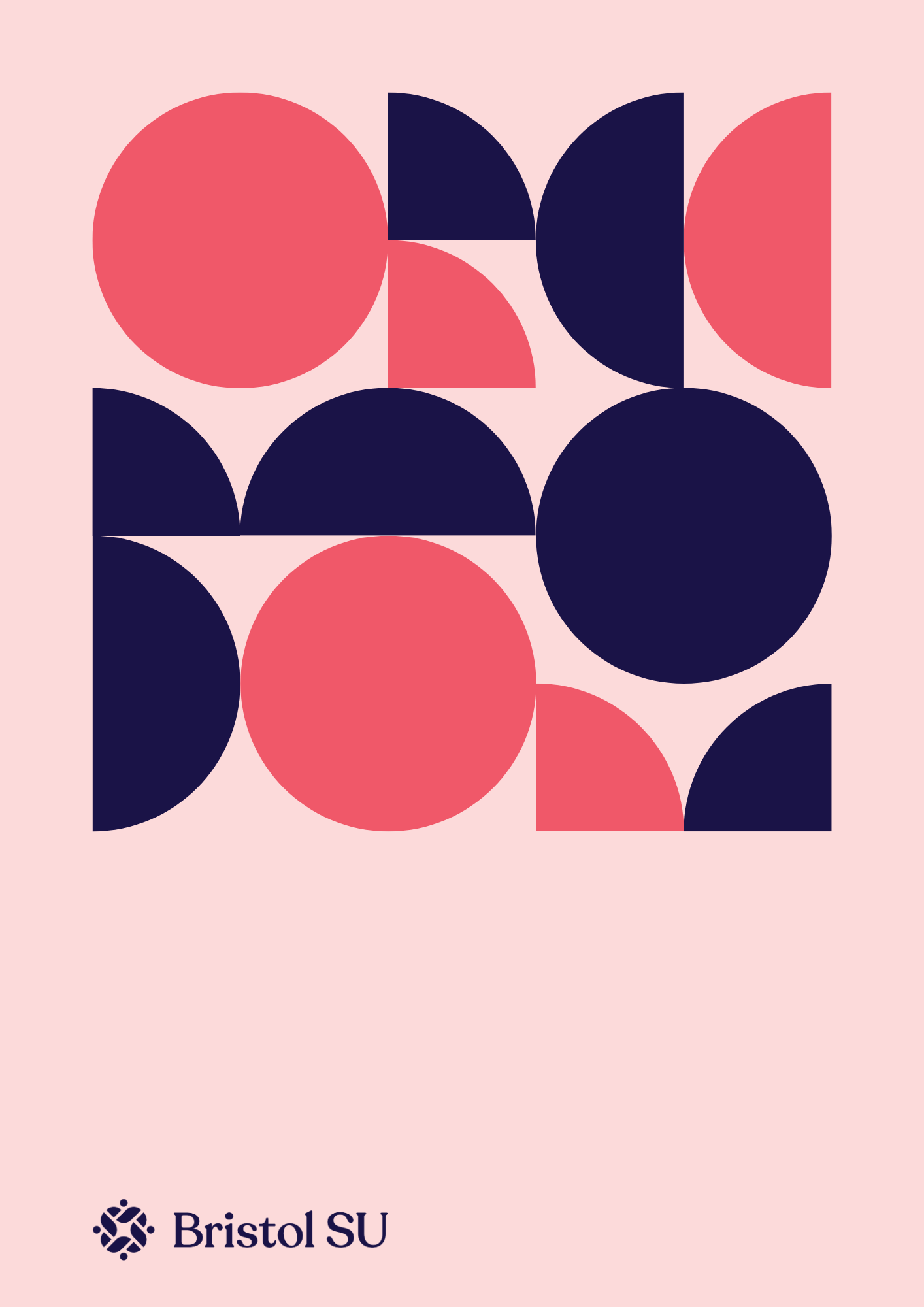 IntroductionYou could include something here about the history of your group, founding date, some context to your plan, organisational structure, who is involved in writing the plan etcWhere We are NowSee section 2 of the Strategic Planning Guide. Do add / remove sections so this is relevant for your group.Our Offer to MembersWhat sessions, courses or activities etc. do you offer for different types of participants? Strengths: Weaknesses: Opportunities: Threats:Equality, Diversity, and InclusionHow does your group actively ensure it is open and accessible to all?Strengths: Weaknesses: Opportunities: Threats:The Health of Our Group’s MembershipHow have your membership numbers changed over recent years? Are you where you want to be in terms of numbers? Can you break down your membership into groups? What does that tell you?Strengths: Weaknesses: Opportunities: Threats:*An Associate Member is a non-University of Bristol student who has purchased a Bristol SU Associate Membership to join your groupOur FacilitiesWhat facilities does your group need to operate? Strengths: Weaknesses: Opportunities: Threats:Our EquipmentWhat do you own, where is it and how much is it worth? If you have a large inventory, you may wish to link to it rather than copy it hereStrengths: Weaknesses: Opportunities: Threats:Our FinancesWhat is the state of your finances? Do you have any large costs? Were you successful in securing grants/sponsorships?Strengths: Weaknesses: Opportunities: Threats:(Note: This table provides an overview of group finance and is not a replacement for a proper budget sheet. More information on budgeting can be found here)Who we work in partnership withDo you have any sponsors? NGOs? Relationships with charities?Strengths: Weaknesses: Opportunities: Threats:Our Relationship with Alumni How do you engage with your Alumni? Are there easy ways for them to support you? How do you keep them informed on group activity?Strengths: Weaknesses: Opportunities: Threats:Where do we want to be?See section 3 of the Strategic Planning GuideOur Visione.g. The Club will provide high quality sport sessions for young people and adults. This will be achieved through a progressive programme that provides recreational opportunities for all ages and abilities. The club will also provide a pathway of performance for junior players interested in competing at a local and regional level.Short Term Aims What do hope to achieve this year?e.g. The Society aims to fundraise £2000 so that more of its members can take part in the Edinburgh Fringe FestivalThe Club aims to increase member satisfaction in Rate My Group to 90%Long Term Aims What do hope to achieve in the next few years?e.g. By 2025, the society will have 200 membersIn the next three years, we will have improved our competition success so we will be in the top 10 university clubs in the country for our sportHow We Will Get ThereSee section 4 of the Strategic Planning GuideOur Action Plan What are the actions you need to undertake to meet your aims?2020-212021-222022-232023-24Year-end totalIncrease / DecreaseNo. UndergraduatesNo. PostgraduatesNo. Associate members*Facility NameFacility Type (e.g. pitch, studio, rehearsal room))Usage(e.g. training/matches performances)Day(s) UsedHours UsedCostNotes(E.g. level of usage, issues, opportunities)ItemTypeStorage LocationUsersCostIncome£Membership IncomeSponsorshipFundraisingTicket SalesGrant IncomeMerchandiseTOTAL INCOMEExpenditure£FacilitiesEquipmentMarketingRepair and ReplacementEventsTOTAL EXPENDITUREOrganisationRelationship/AgreementFormal Agreement?Aim: Aim: Aim: Aim: Aim: ActionsTimescalesResponsibilityResourceSuccess MeasureAim: Aim: Aim: Aim: Aim: ActionsTimescalesResponsibilityResourceSuccess Measure